Bildung Unzensiert 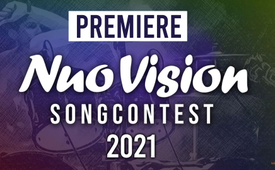 NuoVision Songcontest 2021 feiert Premiere – Ein Bericht von Eugen Zentner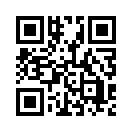 Im Zuge der Coronakrise entfaltet sich gegenwärtig eine alternative Kulturindustrie. Wie weit diese 
Entwicklung vorangeschritten ist, zeigte sich 
eindrucksvoll am 22. Mai, als der Internetsender NuoViso parallel zum Eurovision Song Contest eine eigene Musikshow ausstrahlte - den NuoVision SONGCONTEST! Sehen Sie dazu einen Bericht des Kulturjournalisten Eugen Zentner…Ganz nach dem Motto „Vergesst den ESC! Jetzt heißt es NSC!“, veranstaltete NuoVisoTV am 22. Mai 2021 parallel zum Eurovision Song Contest erstmalig den „NuoVision 
Songcontest“ – eine alternative Musikshow mit vielen kritischen Künstlern. 
Ob die Premiere gelungen ist und wie die Show beim Publikum ankam, hören Sie in einem gekürzten Kommentar des Kulturjournalisten Eugen Zentner: 

Die Corona-Politik hat die Gesellschaft gespalten. Zwar gab es schon vor der Krise sehr 
viele Menschen, die enttäuscht von dem bestehenden System waren. Doch mit Beginn der Zwangsverordnungen, Grundrechtseinschränkungen und medialen 
Diffamierungskampagnen gegen Andersdenkende hat die allgemeine Unzufriedenheit ihren Höhepunkt erreicht. Das lässt sich unter anderem daran beobachten, dass sich mittlerweile parallele Strukturen zum Mainstream herausbilden. Im Zuge der Corona-Krise entstehen nicht nur alternative Schulen, Medien und Parteien, sondern auch eine alternative 
Kulturindustrie.
Wie weit die Entwicklung vorangeschritten ist, zeigte sich eindrucksvoll am 22. Mai, als der Internetsender NuoViso parallel zum Eurovision Song Contest eine eigene Musikshow 
ausstrahlte. Das Ziel bestand darin, mehreren noch unbekannten Solokünstlern und Bands eine Plattform zu bieten, damit sie ihre kritischen Lieder darbieten können, ohne Zensur zu befürchten. Und tatsächlich war der NuoVision Songcontest 2021 von einer Musik geprägt, die unterschiedliche Aspekte der gegenwärtigen Krise ansprach: staatliche Überwachung, Maßnahmenauswirkungen für Kinder, Korruption, Freiheitsdrang, Protest.
Wie es sich für eine unterhaltsame Musikshow gehört, führten drei Moderatoren durch die Sendung. Während Robert Stein und Frank Höfer aus dem eigenen Studio zugeschaltet waren, fungierte Juri als Außenreporter, der aus Südkorea berichtete. Unter ihrer Leitung wurden schließlich 26 Acts präsentiert, die in teilweise aufwendig produzierten Videoclips ihr ganzes Können zeigten. Das Programm war sehr ausgewogen und reichte von Rap bis Volksmusik. Den Anfang machte Rian Rocket mit „1984“, einem Synthie-pop-Stück, das sich mit dem Verweis auf George Orwells Literaturklassiker des Themas Überwachung annimmt. Es folgten Songs aus den verschiedensten Genres, mal sanft und melodiebetont, mal textstark und rockig. Das Frauenquartett „Corona Bavaria“ besang das gute alte Bargeld. Der Alpen-Gitarrist „Wurzelmo“ appellierte an die Standhaftigkeit und die Sängerin „Flurfunk“ erinnerte eindringlich daran, dass in dieser Krise nichts Geringeres auf dem Spiel steht als die Freiheit. Es haben sich aber auch internationale Künstler präsentiert, Musiker wie der Brite Alex Hills, der mit „In my Heart“ die Möglichkeit eines Neuanfangs schmackhaft machte. […] Auf die Probleme der Kinder während der Corona-Krise machten die zwei Rapper „Paart MC“ und „Skogan“ aufmerksam. […] Mit dabei war auch der in der Protestbewegung bekannte Künstler „SchwrzVyce“, der seinen neuen Song „Von Verbrechern regiert“ präsentierte – ein lyrisches Meisterstück.
Bewertet wurden diese Acts von einer dreiköpfigen Jury. Die Mitglieder ordneten die Songs musikalisch ein, kommentierten Videos und Sound oder kritisierten handwerkliche Fehler. Genauso wie die Künstler selbst gaben sie eine gute Figur ab und überzeugten mit kompetenten Aussagen. Zwar vergaben auch sie Punkte, entschieden aber nicht darüber, wer aus dem NuoVision SONGCONTEST 2021 als Sieger hervorgehen sollte. Diese Rolle kam den Zuschauern zu, die via Internet abstimmten […]. Am Ende hat sich der Sänger Ralph Valenteano mit seinem Song „Viel zu esoterisch“ durchgesetzt […]. 
Alles in allem war der NuoVision SONGCONTEST 2021 eine gelungene, professionell aufgezogene Musikshow mit einem beeindruckenden Programm und tollen Akts. Es wurde gelacht, debattiert und gescherzt. Wie aus vielen Kommentaren hervorgeht, kamen auch die Zuschauer auf ihre Kosten. Noch während der Sendung drückten sie ihre Begeisterung aus. Vor allem wurde eines deutlich: 
Die alternative Kulturindustrie steckt zwar noch in den Kinderschuhen, doch sie wächst mit Riesenschritten.
Verehrte Zuschauer! Sehen Sie nun den Schnelldurchlauf aller teilnehmenden Kandidaten des 1. NuoVision Songcontest 2021 und unterstützen Sie die alternative Kulturindustrie. 
→  https://www.youtube.com/watch?v=71KhlqCLGFI 

Alle Teilnehmer des NSC 2021:
SchwrzVyce - Von Verbrechern regiert 
Sabine Leisch - The way you are 
Atti Larkin - Wacht auf  
Rin99er – Fragen  
Tommy Backlin - World of Matter  
Ralph Valenteano - Viel zu esoterisch  
Mr. Feelgood - Angst 
Tanja Herzer – SeuchenSong  
Götz Wittneben - Nimm Deinen Platz ein 
Ask Gabsz - Lies vs. Truth  
Mo Anton - We are the light  
Konstantin Music - Awake2Paradise 
Katrin Huß - Vieles verpufft 
Absztrakkt - Ich eröffne das Feuer 
Sonni Fäsh - Helden unserer Zeit 
Laura Schneider - Mehr als nur ein Mensch
Citizen K. - Des Kaisers neue Kleider 
Koboldwerk - Analog 
Skogan - Auf für die Kinder 
Alex Hills - In my heart  
Flurfunk - Geisterstadt Axel H. &amp; Red N - Auf zu den Sternen 
Axel H. &amp; Red N – Auf zu den Sternen
Paart MC - Mein Kind 
Corona Bavaria - Mei Bargeld  
Wurzelmo - Gib need auf 
Rian Rocket - 1984von nm.Quellen:https://www.youtube.com/watch?v=X8VvSJHTzqg
https://www.youtube.com/watch?v=71KhlqCLGFI
https://kultur-zentner.de
https://kultur-zentner.de/nuovision-songcontest/
https://t.me/kulturzentnerDas könnte Sie auch interessieren:#BildungUnzensiert - UNZENSIERT - www.kla.tv/BildungUnzensiert

#Coronavirus - Covid-19 - www.kla.tv/Coronavirus

#Kultur - www.kla.tv/KulturKla.TV – Die anderen Nachrichten ... frei – unabhängig – unzensiert ...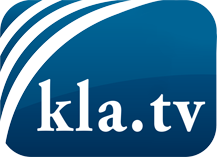 was die Medien nicht verschweigen sollten ...wenig Gehörtes vom Volk, für das Volk ...tägliche News ab 19:45 Uhr auf www.kla.tvDranbleiben lohnt sich!Kostenloses Abonnement mit wöchentlichen News per E-Mail erhalten Sie unter: www.kla.tv/aboSicherheitshinweis:Gegenstimmen werden leider immer weiter zensiert und unterdrückt. Solange wir nicht gemäß den Interessen und Ideologien der Systempresse berichten, müssen wir jederzeit damit rechnen, dass Vorwände gesucht werden, um Kla.TV zu sperren oder zu schaden.Vernetzen Sie sich darum heute noch internetunabhängig!
Klicken Sie hier: www.kla.tv/vernetzungLizenz:    Creative Commons-Lizenz mit Namensnennung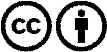 Verbreitung und Wiederaufbereitung ist mit Namensnennung erwünscht! Das Material darf jedoch nicht aus dem Kontext gerissen präsentiert werden. Mit öffentlichen Geldern (GEZ, Serafe, GIS, ...) finanzierte Institutionen ist die Verwendung ohne Rückfrage untersagt. Verstöße können strafrechtlich verfolgt werden.